Lava CakesMakes 4Ingredients 125ml margarine 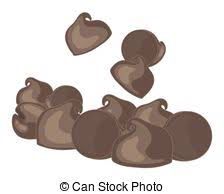 175ml chocolate chips3 eggs 65ml sugar Pinch if salt7ml flour4 large paper muffin cupsMethodPreheat oven to 450°FMelt butter and chocolate in a double boiler. Remove from heat. In a medium bowl beat eggs, sugar and salt using an electric mixer until the sugar is fully dissolved Combine egg mixture with chocolate mixture until smooth.Beat flour until just combinedLine muffin tins with muffin cups and spray PAM in the muffin liners. Divide batter among the muffin cups. Bake until batter puff but the center is not set 8-10 minutes. Carefully lift cakes from the tin and set on a work surface. Pull paper away from cakes and transfer cakes to a plate. 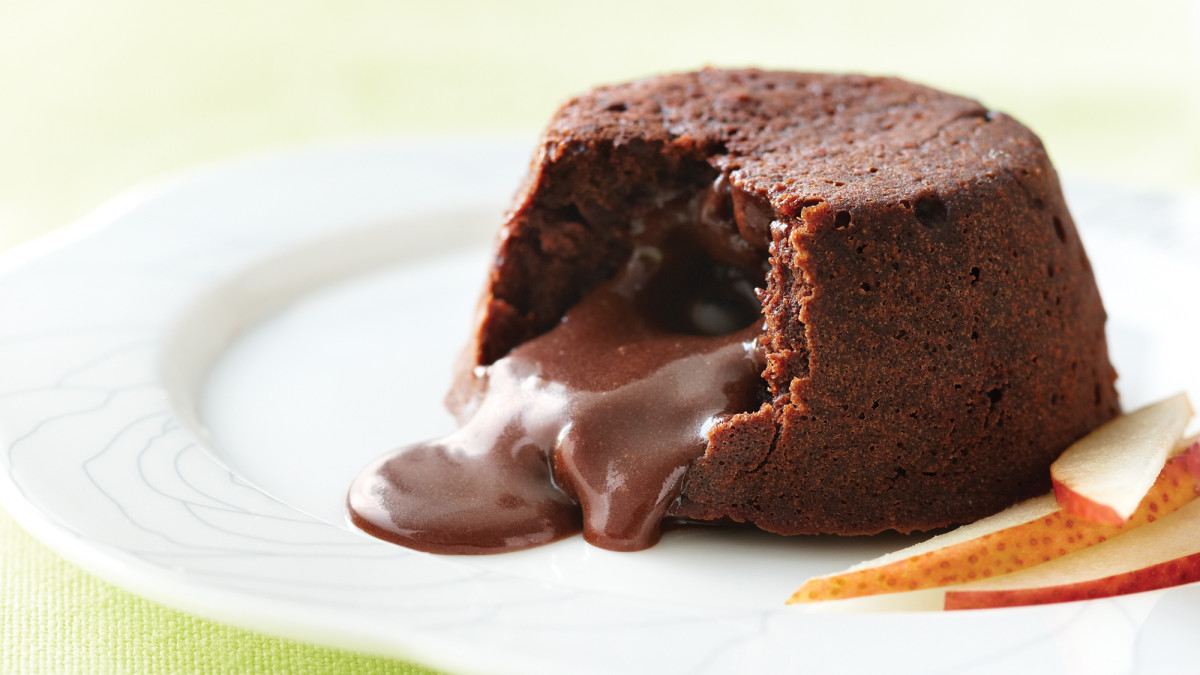 